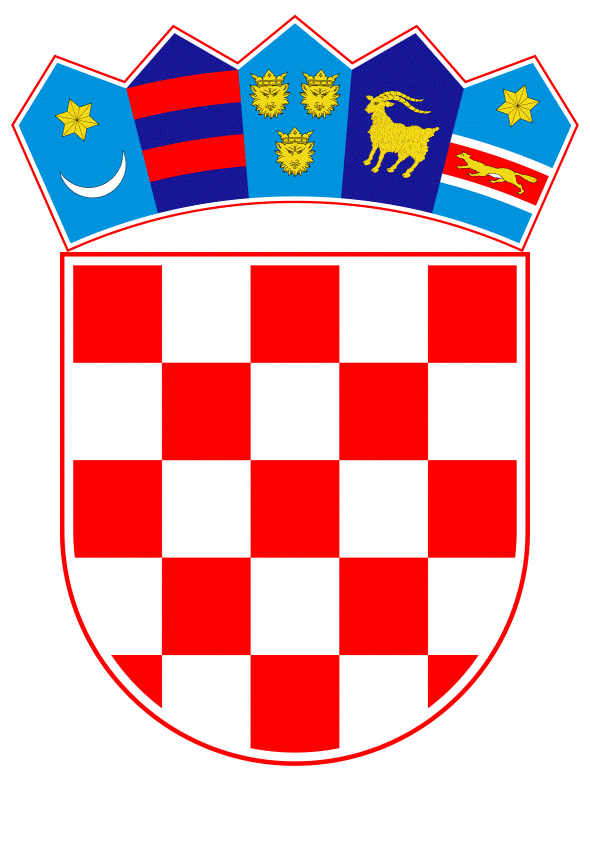 VLADA REPUBLIKE HRVATSKEZagreb, 16. svibnja 2024.______________________________________________________________________________________________________________________________________________________________________________________________________________________________Banski dvori | Trg Sv. Marka 2  | 10000 Zagreb | tel. 01 4569 222 | vlada.gov.hr										PRIJEDLOGNa temelju članka 31. stavka 3. Zakona o Vladi Republike Hrvatske („Narodne novine“, br. 150/11., 119/14., 93/16., 116/18. i 80/22.) i točaka II. i III. Odluke o kriterijima i postupku za prihvaćanje pokroviteljstva Vlade Republike Hrvatske („Narodne novine“, broj 44/16.), Vlada Republike Hrvatske je na sjednici održanoj ____________ 2024. donijelaZ A K L J U Č A K1.	Vlada Republike Hrvatske prihvaća pokroviteljstvo nad međunarodnom konferencijom na visokoj razini s UNESCO-om na temu stvaranja Mreže globalnih regulatora za upravljanje digitalnim platformama u suzbijanju govora mržnje („Mreža svih mreža“), sukladno zamolbi Agencije za elektroničke medije.2.	Prihvaćanjem pokroviteljstva Vlada Republike Hrvatske ne preuzima nikakve financijske obveze.Klasa:Urbroj: Zagreb, O b r a z l o ž e n j eAgencija za elektroničke medije dostavila je zamolbu Vladi RH za pokroviteljstvo nad međunarodnom konferencijom na visokoj razini s UNESCO-om na temu stvaranja Mreže globalnih regulatora za upravljanje digitalnim platformama u suzbijanju govora mržnje („Mreža svih mreža“), koja će se održati 18. i 19. lipnja 2024. u Dubrovniku, a na kojoj će se službeno obilježiti početak djelovanja „Mreže svih mreža“Stvaranje „Mreže svih mreža“ predviđeno je Smjernicama za upravljanje digitalnim platformama koje su predstavljane na konferenciji u sjedištu UNESCO-a Parizu krajem veljače 2023., a tom je prilikom potpisana i Deklaracija šest mreža regulatora koji predstavljaju sve regije svijeta.S obzirom na to da se Svjetski dan borbe protiv govora mržnje obilježava 18. lipnja, taj datum izabran je kao datum održavanja konferencije i početak djelovanja „Mreže svih mreža“. Predlagatelj:Ministarstvo kulture i medijaPredmet:Prijedlog zaključka o prihvaćanju pokroviteljstva nad međunarodnom konferencijom na visokoj razini s UNESCO-om na temu stvaranja Mreže globalnih regulatora za upravljanje digitalnim platformama u suzbijanju govora mržnje („Mreža svih mreža“)PREDSJEDNIKmr. sc. Andrej Plenković